fr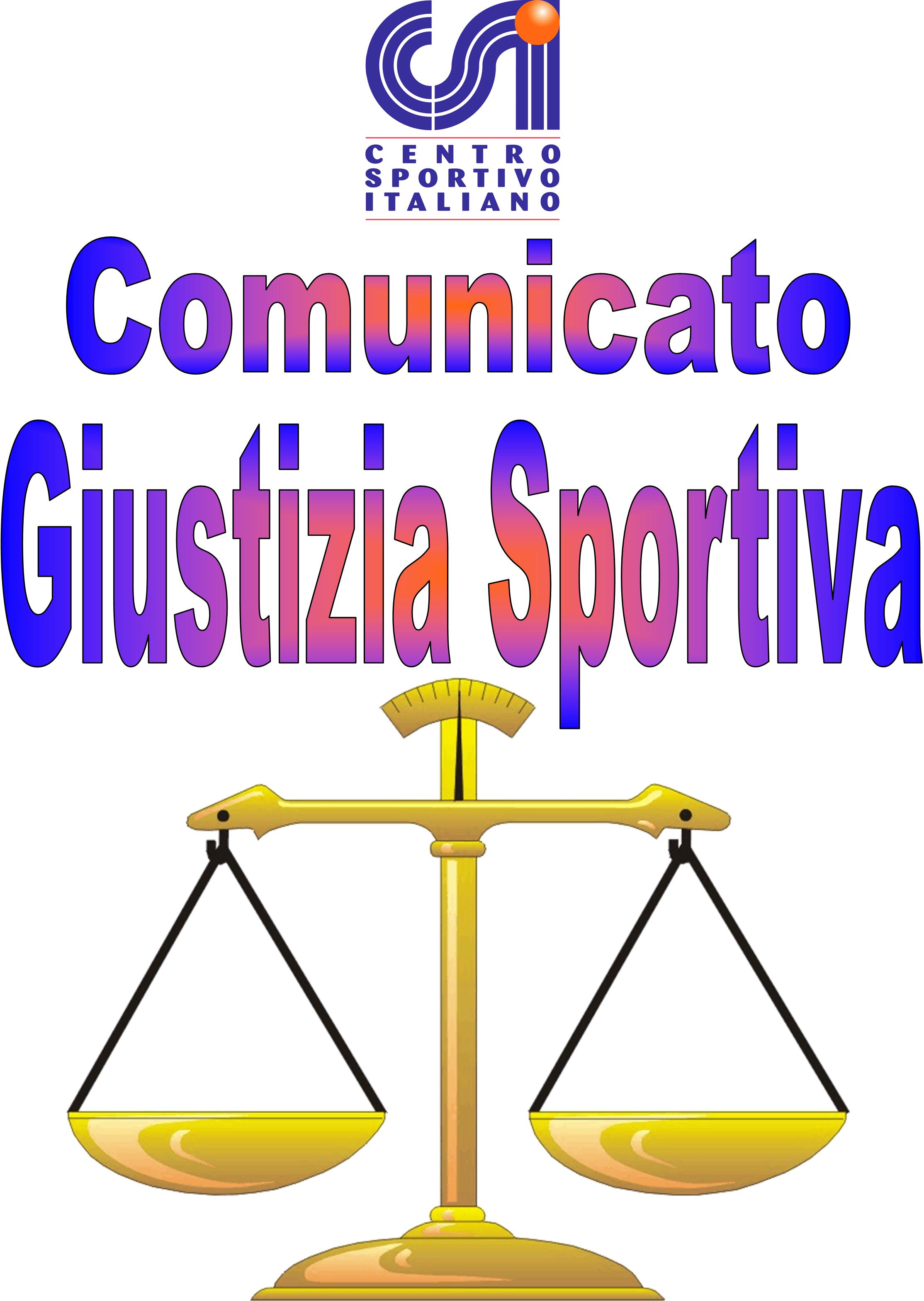 Comunicato Ufficiale nr. 02 – DATA 26 – 09 - 2016                                     Calcio a 5 Terni LeagueRISULTATI CALCIO A 5SERIE APROVVEDIMENTI DISCIPLINARI CALCIO A 5 SERIE A.CARTELLINO AZZURRONominativo:                                                                                                    SocietàGIOCATORI AMMONITINominativo:                                                                                                      SocietàLorenzo Fabiani                                                                                           Acqua & SaponeManuel Nardoni                                                                                           Acqua & SaponeLeonardo Flamini                                                                                         Perticara ClubAlessio Scatena                                                                                             Ares C5GIOCATORI ESPULSINominativo:                                 turni di squalifica                                        SocietàCOPPA DI LEGAPROVVEDIMENTI DISCIPLINARI COPPA DI LEGARichiamo Ufficiale alla società “F.C Rosko” Per incompletezza distinta gara.Richiamo Ufficiale alla società “Real Fravì Amelia” Per incompletezza distinta gara.CARTELLINO AZZURRONominativo:                                                                                                                       SocietàAngelo Giorgio                                                                                        Panzathinaikos                                                                                        Michael Antonacci                                                                                   Nuova SanitariaClaudio Sabbatucci                                                                                  Torre Orsina Conad ArcaLorenzo Calzoni                                                                                       KospeaMichael Catana                                                                                        Oromix FutsalGIOCATORI AMMONITINominativo:                                                                                                      SocietàAlessandro Perugini                                                                                  Leicesterni City F.C       Lorenzo Valentini                                                                                      Seleccion AlbicelesteMarco Sini                                                                                                 La Dolce Vita F.CGiulio Fidenzi                                                                                            D.T Advice MeDaniele Massarelli                                                                                     D.T Advice MeFederico Corniolo                                                                                      D.T Advice MeEugenio Trappetti                                                                                       L'Asino D'OroAlessio Abbati                                                                                            PanzathinaikosLuca Niccolini                                                                                            Nuova SanitariaAlessio Morresi                                                                                           Torre Orsina Conad ArcaValerio Bernardini                                                                                       Torre Orsina Conad Arca Alessandro Capponi                                                                                    Torre Orsina Conad ArcaMattia Vesigna                                                                                             KospeaFerdinando Bassone                                                                                     New Terni UnitedFabiano Ceprini                                                                                            New Terni UnitedEdoardo Desiderio                                                                                        Oromix FutsalGIOCATORI ESPULSINominativo:                                 turni di squalifica                                        SocietàMatteo Francia                                           1                                                  La Dolce Vita F.C( Condotta Fallosa in campo).Tommaso Ceccotti                                      1                                                  L'Asino D'Oro( Somma di ammonizioni).Michael Catana                                           1                                                  Oromix Futsal( C.Azzurro + C.Giallo).Comunicato Ufficiale nr. 02 – DATA 26 – 09 - 2016                                Calcio a 8 Terni LeagueRisultati  CALCIO A 8PROVVEDIMENTI DISCIPLINARI CALCIO A 8Richiamo ufficiale alla società “ Asspico Calcio “ per incompletezza distinta gara.Richiamo ufficiale alla società “ Intersport“ per incompletezza distinta gara e ritardata presentazione in campo.CARTELLINO AZZURRONominativo:                                                                                                      SocietàGIOCATORI AMMONITINominativo:                                                                                                      SocietàRoberto Genovasi                                                                                          La Dolce VitaLorenzo Conti                                                                                                Drink TeamManuel Luzzi                                                                                                 Intersport               Tommaso Lo Storto                                                                                        F.C Lupi PeopleGIOCATORI ESPULSINominativo:                                 turni di squalifica                                        SocietàPROVVEDIMENTI A CARICO DEI GIOCATORIAVVISO A TUTTE LE SOCIETA'si fa presente che dal prossimo turno scatteranno sanzioni effettive per ogni trasgressione.... pertanto i sopra citati richiami diventeranno applicazione effettiva del regolamento.Si fa riferimento anche a tutte le socirtà che causeranno ritardato inizio delle gare.P.S= Coppa di Legasolo per il torneo di coppa di lega poiché il regolamento stabilisce la diffida già al primo cartellino giallo; il cartellino azzurro che in campionato regolare vale ( 2 gialli ) , nelle fasi di coppa verrà considerato (ammonizione + Diffida).                                                                                                                  Il Giudice sportivo    012A White Devils – Clinica Iphone A x N2 - 7014A Papa Boys – Black Hats3 - 6020A A.C Denti – Acqua & Sapone 9 - 6 V.P.D021A Perticara Club - Ares C53 - 4 V.P.D025A B.B Milf – Centro Tim Luca Luzi3 - 6006cl Time Out Futsal – F.C Rosko11 - 3 V.P.D007cl F.C POV Cesure – Real Fravì Amelia1 - 6V.P.D008cl Flash Team – Liverpolli F:C1 - 18009cl Panzathinaikos – Nuova Sanitaria7 - 6 V.P.D010cl A.C Pikkia – Atletico Brodolini1 - 7011cl New Terni United – Oromix Futsal4 - 5 V.P.D013cl Torre Orsina Conad Arca - Kospea3 - 2 V.P.D015cl D.T Advice Me – L'Asino D'Oro3 - 0 V.P.D016cl Tranneusai F.C – YouPont6 - 3017cl Vinitaly Futsal – Sello Boys F.C6 - 10018cl Caffè Villaglori – Real Cafè Noir3 - 7019cl Arcistufo F.C – Falsi Invalidi2 - 11022cl La Dolce Vita F.C - Desperados6 - 5 V.P.D023cl New Team – Borus Snai1 - 2024cl Leicesterni City F.C – Seleccion Albiceleste5 - 1 V.P.D026cl Real Brodolini – F.P.P Casali6 - 2001 F.C Lupi People – Gunners Figt6 - 0 V.P.D002 B.B Milf – Torre Orsina Conad Arca2 - 3003 Eagles – I Faggiani2 - 1004 Clinica Iphone A x N – Pro Diletta 19916 - 1005 Drink Team - Intersport5 - 3 V.P.D006 CDS Terni M.R – Real Colizzati1 - 1007 Asspico Calcio – Triola Sport Clinic5 - 3 V.P.D008 D.T.Advice Me – La Dolce Vita5 - 4 V.P.D009 Black Hats – The Pirates3 - 0010 A.C.F La Stella – West Tern3 - 6